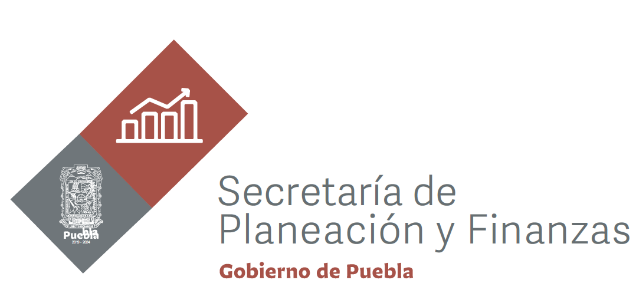 <<Clave y nombre del programa presupuestario>><<Ramo Responsable del PP>><<Institución Responsable del PP>><<Unidad Responsable Coordinadora del PP>>Ejercicio fiscal 202XHoja de Control de Actualizaciones del DiagnósticoContenido1. Antecedentes y Descripción del Problema	41.1 Antecedentes.	41.2 Definición del problema.	41.3 Justificación del PP.	41.4 Estado actual del problema.	51.5 Evolución del problema.	51.6 Experiencias de atención.	51.7 Árbol de problemas.	62.	Objetivos	62.1 Determinación y justificación de los objetivos de la intervención.	62.2 Árbol de objetivos.	72.3 Estrategia para la selección de alternativas.	72.4 Concentrado.	83.	Cobertura	93.1 Metodología para la identificación de la población objetivo y definición de fuentes de información.	93.2 Estrategia de cobertura.	104.	Análisis de similitudes o complementariedades	104.1 Complementariedad y coincidencias	105.	Presupuesto	115.1 	Estimación del costo del programa presupuestario	115.2 	Fuentes de financiamiento	116.	Información Adicional	126.1 	Información adicional relevante	127.	Registro del Programa Presupuestario en Inventario.	13Bibliografía	14Anexos	141. Antecedentes y Descripción del Problema1.1 Antecedentes.Identificar y describir de manera general las circunstancias o acontecimientos que justifican el origen del PP, especificando su relevancia. Se sugiere comenzar con hechos internacionales, nacionales, estatales, regionales y locales, según el caso que aplique. << Agregar texto>>1.2 Definición del problema.Describir explícitamente cuál es el problema o necesidad que se pretende atender a través del PP, de acuerdo con la Metodología de Marco Lógico. La redacción debe ser congruente con la información capturada en el SIAF.<< Agregar texto>>1.3 Justificación del PP.En este apartado, la institución deberá describir la información que dé respuesta a las siguientes preguntas:• ¿El PP atiende el problema que le dio origen?• ¿Se identifica la población objetivo?• ¿Por qué y para qué se creó el PP?
<< Agregar texto>>1.4 Estado actual del problema.Dar una breve explicación de las características que presenta actualmente la población objetivo y las consecuencias que se generarían de no existir un PP que atienda la problemática.  Deberá aportar elementos para dimensionar el problema o necesidad, según la naturaleza del programa, aspectos como su localización geográfica o área de enfoque.<< Agregar texto>>1.5 Evolución del problema.Describir la evolución del problema a lo largo del tiempo, haciendo un análisis que identifique las causas, efectos y características cualitativas y cuantitativas del problema, así como la situación de la población objetivo desde la creación del PP hasta el ejercicio actual.<< Agregar texto>>1.6 Experiencias de atención.Realizar un recuento de las estrategias implementadas anteriormente en el orden nacional o local que tuvieron o tienen como objetivo la atención del problema, señalando sus logros, fallos y resultados.<< Agregar texto>>1.7 Árbol de problemas.Presentar el árbol del problema incluyendo de forma esquemática el encadenamiento de causas y efectos del problema que se va a atender, conforme al Manual de Programación vigente.Objetivos2.1 Determinación y justificación de los objetivos de la intervención.Escribir cómo y a qué objetivos de los Instrumentos de Planeación vigentes (Plan Estatal de Desarrollo, Programas Sectoriales o Institucionales, Enfoques Transversales, etc.) contribuye el PP para su logro. << Agregar texto>>2.2 Árbol de objetivos.Identificar, a partir del árbol del problema, la manifestación contraria de los efectos y causas existentes como el espejo de los problemas solucionados, conforme al Manual de Programación.2.3 Estrategia para la selección de alternativas.Explicar brevemente por qué las medidas que constituirán la intervención del PP son las opciones de acción más efectivas para lograr el objetivo deseado, debe guardar relación con el árbol del objetivo, conforme al Manual de Programación. Respondiendo las siguientes preguntas:¿Cuáles son los mecanismos empleados para la entrega de bienes y servicios a la población objetivo? ¿Han sido efectivos?<< Agregar texto>>2.4 Concentrado.Cobertura  3.1 Metodología para la identificación de la población objetivo y definición de fuentes de información.Explicar los procedimientos cuantitativos y cualitativos utilizados por la institución para establecer los criterios de focalización de los conceptos poblacionales, conforme a lo establecido en el Manual de Programación.Adicional a lo anterior tomar en cuenta las definiciones para cada concepto poblacional, en donde;Población de referencia, universo global de la población o área referida, que se toma como referencia para el cálculo.Población Potencial, población total que representa la necesidad y/o problema que justifica la existencia del programa y que por lo tanto pudiera ser elegible para su atención.Población objetivo, población que el programa tiene planeado o programado en un periodo de cinco años, y que cumple con los criterios establecidos en su normatividad.Población atendida, La población beneficiada por el programa en el ejercicio fiscal vigente. 3.2 Estrategia de cobertura.Describir la Estrategia de Cobertura a utilizar para atender a la población objetivo, esta debe guardar congruencia con la información capturada en la Matriz de Indicadores para Resultados y las metas anuales establecidas abarcando un horizonte a mediano y largo plazo. En los casos que aplique, se incluirá la información relativa a la evolución la población objetivo en los últimos años de operación de los PP`s.Se deberá definir para el caso de los PP´s que apliquen la estrategia de integración, operación y actualización del padrón de beneficiarios.<< Agregar texto>Análisis de similitudes o complementariedades 4.1 Complementariedad y coincidencias Identificar las similitudes o complementariedades existentes con otros Programas Presupuestarios de la Administración Pública Estatal, determinando si corresponden al propósito o población objetivoPresupuestoNota: Este apartado deberá ser requisitado con la información del proceso de cuantificación de los programas presupuestarios a partir del Ejercicio Fiscal 202X. En caso de no ser requisitado durante la conformación de la Iniciativa y Ley de Egresos, deberá ser completado y actualizado durante el Ejercicio Fiscal.5.1 	Estimación del costo del programa presupuestarioEspecificar el monto del presupuesto para el Ejercicio Fiscal.5.2 	Fuentes de financiamientoColocar la fuente de los recursos y el monto correspondiente para la operación del PP. Los recursos Estatales se agregarán sólo cuando el programa provenga de algún convenio con contrapartida estatal. El total debe corresponder con la Estimación del Costo del Programa.Información Adicional6.1 	Información adicional relevanteIncluir en este apartado Información no considerada en los puntos anteriores que por su relevancia para los ejecutores del PP consideren se deba incorporar.<< Agregar texto>>Registro del Programa Presupuestario en Inventario.En caso de que el PP sea operado por más de una UR se deberá especificar las funciones que cada una desarrollará respecto al mismo.Bibliografía Agregar la Bibliografía utilizada en orden alfabético.<< Agregar texto>>_____________________Anexos<< Agregar texto>>Revisión yEjercicio FiscalFechadd/mm/aaaaDescripción de la Modificación(Apartado / Sub apartado)REV: XX202X01/01/202XProgramaPoblación ObjetivoObjetivo del ProgramaOperaciónResultadosÁrbol del ProblemaÁrbol del ObjetivoResumen NarrativoEfectosFinesFinProblema CentralSoluciónPropósitoCausa (1er Nivel)Medios (1er Nivel)ComponentesCausa (2do Nivel)Medios (2do Nivel)ActividadesDefinición de la PoblaciónCantidadÚltima fecha de actualizaciónPeriodicidad para realizar la actualizaciónFuente de InformaciónPoblación de ReferenciaPoblación PotencialPoblación AtendidaPoblación ObjetivoNombre del PPInstituciónPropósito (MIR)Población o área de enfoqueCobertura geográficaExisten riesgos de similitud con el PP de análisisSe complementa con el PP de análisisExplicaciónCapituloMonto en pesos corrientes1000 Servicios Personales$2000 Materiales y Suministros$3000 Servicios Generales$5000 Inversión Pública$1000 Servicios Personales$Total$Fuente de financiamientoMonto en pesos corrientesRecursos Federales$Recursos Estatales$Total$Registro del Programa PresupuestarioTipología del PP:  Tipología del PP y Descripción de la TipologíaPrograma Presupuestario: Número consecutivo y nombre del PP. En caso de tratarse de un PP de nueva creación, solo se colocará el nombre Unidad Responsable del PP: NombreDenominación de UR´s que participanFunciones por UR en el Programa Presupuestario